ПРИНЯТпедагогическим советом протокол от 18.08.2023  №6г. Узловая 2023 г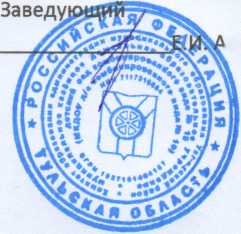 Календарный учебный графикк адаптированной  образовательной программе дошкольного образования для  обучающихся с РАС на 2023-2024 уч.г.Пояснительная записка1. Календарный учебный график группы комбинированной  направленности, для обучающихся  с РАС (далее График) – муниципального казённого дошкольного образовательного учреждения детского сада комбинированного вида №19 (далее Детский сад) является документом, регламентирующим организацию образовательного процесса в учреждении.2. Календарный учебный график Детского сада составлен в соответствии с:- Федеральным законом от 29.12. 2012 года №273- ФЗ «Об образовании в Российской Федерации»;- Федеральным государственным образовательным стандартом дошкольного образования, утвержденным приказом Министерства образования и науки Российской Федерации от 17.10.2013 года № 1155 ;- Федеральным закон от 31.07.2020 года №304-ФЗ  «О внесении изменений в Федеральный закон «Об образовании в Российской Федерации» по вопросам воспитания обучающихся»- Приказом Минпросвещения РФ от 31 июля 2020г. года N 373 «Об утверждении Порядка организации и осуществления образовательной деятельности по основным общеобразовательным программам – образовательным программам дошкольного образования». - Санитарными правилами и нормами СанПиН 1.2.3685-21 «Гигиенические нормативы и требования к обеспечению безопасности и (или) безвредности для человека факторов среды обитания». (Постановление Главного государственного санитарного врача Российской Федерации от 28.01.2021  № 2 г. Москва "Об утверждении санитарных правил и норм  СанПиН 1.2.3685 – 21  «Гигиенические нормативы и требования к обеспечению безопасности и (или) безвредности для человека факторов среды обитания»).- Санитарными правилами СП 2.4.3648 – 20 «Санитарно-эпидемиологические требования к организациям воспитания и обучения отдыха и оздоровления детей и молодежи» (Постановление Главного государственного санитарного врача РФ от 28.09.2020 № 28)- Уставом Детского сада, утвержденным Комитетом образования администрации муниципального образования Узловский район от 25.12.2019 года № 2066- Лицензии на право ведения образовательной деятельности от 16.11.2015года № 0133/02855, выданной Министерством образования Тульской области.3. Календарный учебный график обсуждается и принимается на заседании педагогического совета и утверждается приказом по Детскому саду, согласовывается советом родителей.4. Календарный учебный график составлен с учетом возрастных и психофизических особенностей воспитанников и отвечает требованиям санитарно-эпидемиологических правил и нормативов.5. Детский сад несет в установленном законодательством Российской Федерации порядке ответственность за реализацию не в полном объѐме основной образовательной программы дошкольного образования, качества образования своих воспитанников в соответствии с календарным учебным графиком.Основные положения.1. Детский сад обеспечивает воспитание, обучение и развитие, а так же присмотр, уход и оздоровление воспитанников с РАС. 2. Детский сад создает условия для реализации гарантированного гражданам Российской Федерации права на получение общедоступного и бесплатного дошкольного образования. 3. Обучение и воспитание в Детском саду ведется на русском языке. 4. Участниками образовательного процесса в Детском саду являются воспитанники, их родители (законные представители), педагогические работники.5. В дошкольном учреждении функционирует 1 группа  комбинированной направленности  для детей с ЗПР, РАС от 5 лет до окончания образовательных отношений. 6. В группе комбинированной направленности, для детей с РАС осуществляются квалифицированная коррекция недостатков в психическом развитии,  социально-коммуникативном  развитии в соответствии с адаптированной основной  образовательной программой дошкольного образования для детей с РАС  и федерального государственного образовательного стандарта дошкольного образования.3. Детский сад работает по пятидневной рабочей неделе с 10,5-часовым пребыванием ребѐнка.4. Режим работы группы комбинированной направленности в Детском саду с 7.00. до 17.30 с понедельника по пятницу включительно, за исключением выходных (суббота, воскресенье) и нерабочих праздничных дней в соответствии с Трудовым кодексом РФ, нормативно-правовыми актами Правительства Российской Федерации.5. Учебный год в Детском саду продолжается с 1 сентября по 31 мая. Учитывая период адаптации в первой младшей группе, учебный год продолжается с 1 октября по 31 мая.6. Продолжительность учебного года составляет 36 недель.7.Решение программных образовательных задач осуществляется в совместной деятельности взрослого и детей (непосредственно образовательная деятельности образовательная деятельность, осуществляемая в режимных моментах) и самостоятельной детской деятельности, при активном взаимодействии с семьями воспитанников.8. Продолжительность занятий для детей от 3 до 4 лет - не более 15 минут, для детей от 4-х до 5- ти лет - не более 20 минут, для детей от 5 до 6 лет - не более 25 минут, а для детей от 6 до 7 лет - не более 30 минут. Максимально допустимый объем образовательной нагрузки в первой половине дня в младшей и средней группахне превышает 30 и 40 минут соответственно,  в старшей - 50 минут или 75 мин. при организации 1 занятия после дневного сна, в подготовительно группе –продолжительность дневной суммарной образовательной нагрузки для детей не более 90 мин. В середине времени, отведенного на непрерывную образовательную деятельность, проводят физкультминутку (не менее 2 мин). Перерывы между занятиями – не менее 10 минут.       Группа компенсирующей  направленности, дети с РАС (5-6 лет)       Группа комбинированной  направленности, дети с РАС (6 – 7, 8 лет)Содержание Группа комбинированнойнаправленности (дети с РАС, 5-6 лет) Группа комбинированнойнаправленности (дети с РАС, 6-7 ,8лет)Количество возрастных групп в каждой параллели11Начало учебного года1сентября1сентябряГрафик каникул01.01.23-08.01.2301.01.23-08.01.23Окончание учебного года31 мая31 маяПродолжительность учебного года, всегов том числе:36 недель36 недельI полугодие16 недель16 недельII полугодие20 недель20 недельПродолжительность учебной недели5 дней5 днейОбъём недельной образовательной нагрузки (НОД),В том числе:5ч 50 мин5ч 50 минВ первую половину дня4 ч. 10 мин5 ч. 25 минВо вторую половину дня1 ч. 15 мин-Сроки проведения мониторинга11.09. 23- 15.09.2320.05.24-24.05.2411.09. 23- 15.09.2320.05.24-24.05.24Праздничные дни4 ноября,1 – 8 января,23 февраля,8 марта,1 мая,9 мая4 ноября,1 – 8 января,23 февраля,8 марта,1 мая,9 маяНаименование режимных моментоввременной интервалЗанятия, минутОбразовательная деятельность в режимные моменты, минутСамостоятельная деятельность, минутВзаимодействие с родителями,минутПрием детей, осмотр, утренняя гимнастика7.00-8.20Индивидуальная работа (коррекция, игра)-20минРассматривание альбомов, беседа, дидактические игры, предварительная работа для организации НОД-20минУтренняя гимнастика-10минСюжетно-ролевые игры, рассматривание книг, настольные игры-30мин5минУтренний круг8.20-8.30Организация детей для обсуждения планов реализации совместных дел, 10 минПодготовка к завтраку, завтрак8.30-9.00Дежурство-5мин,Культурно-гигиенические навыки,  воспитание культуры приема пищи-3минПрием пищи-17 минИгры, подготовка к занятиям9.00- 9.15Игры-10минЗанятия (включая гимнастику в процессе занятия)9.15-10.1550Физкультминутка-2минДвигательная разминка между занятиями -10минСамостоятельная деятельность-5минВторой завтрак10.15-10.25Контроль осанки, беседа о здоровом образе жизни-3минИндивидуальная работа учителя- дефектолога с детьми.Подготовка к прогулке, прогулка10.25-12.00Индивидуальная работа учителя- логопеда с детьми-15минНаблюдение в природе-10минут, дидактическая игра 5минут,подвижная игра-15мин,индивидуальная работа по развитию движений-15мин, труд в природе-10мин,оздоровительный бег (2раза в неделю)-2мин.Сюжетные игры, экспериментирование-35минСамостоятельная двигательная деятельность-38мин(4раза в неделю),10мин(1раз в неделю)Подготовка к прогулке, прогулка, возвращение с прогулки10.25-12.00Наблюдение в природе-10минут, дидактическая игра 5минут,подвижная игра-15мин,индивидуальная работа по развитию движений-15мин, труд в природе-10мин,оздоровительный бег (2раза в неделю)-2мин.Сюжетные игры, экспериментирование-35минСамостоятельная двигательная деятельность-38минПодготовка к обеду, обед12.00-12.30Дежурство-5мин,КГН ,контроль за осанкой, воспитание культуры приема пищи-2минСамостоятельная деятельность-20минПодготовка ко сну, дневной сон12.30-15.00Постепенный подъем, закаливающие процедуры15.00-15.20Гимнастика после сна (двигательная, дыхательная)-7мин, закаливание-5минСамостоятельная деятельность-7минПодготовка к полднику, полдник15.20-15.40дежурство-3минСамостоятельная деятельность-15минЗанятия (во 2-ой пол. дня, 3 р. в нед)15.40-16.0525Двигательная разминка-2минВечер развлечений1раз в неделю16.05-16.3025 минИгры, самостоятельная деятельность детей, работа по заданию специалистов, 3раза в неделю16.05-16.30Индивидуальная работа по заданию учителя-логопеда-5мин,Продуктивная деятельность, непосредственно организованные педагогические ситуации, театрализованные игры, экспериментирование, активное слушание-10мин;(20 мин-1р.в неделю) Игры (сюжетные, настольные), физические упражнения, продуктивная деятельность- 5мин(20 мин-1р.в неделю).Вечерний круг16.30-16.40Проводится по форме рефлексии- обсуждения с детьми наиболее важных моментов прошедшего дня, 10 мин.Подготовка к прогулке, прогулка, уход домой16.40-17.30Наблюдение в природе-5мин, подвижная игра-10мин, индивидуальная работа по развитию движений-10мин ,труд в природе-5мин.Сюжетные игры, экспериментирование, двигательная деятельность-30мин5минИтого, в день50 мин (2 р.в нед);75 мин (3 р. в нед.)         3ч 40мин  3ч 30мин10минНаименование режимных моментоввременной интервалЗанятия, минутОбразовательная деятельность в режимные моменты, минутСамостоятельная деятельность, минутВзаимодействие с родителями,минутПрием детей, осмотр, утренняя гимнастика7.00-8.20Индивидуальная работа (коррекция, игра)-20минРассматривание альбомов, беседа, дидактические игры, предварительная работа для организации НОД-20минУтренняя гимнастика-10минСюжетно-ролевые игры, рассматривание книг, настольные игры-30мин5минУтренний круг8.20-8.30Организация детей для обсуждения планов реализации совместных дел, 10 минПодготовка к завтраку, завтрак8.30-9.00Дежурство-5мин,Культурно-гигиенические навыки,  воспитание культуры приема пищи-3минПрием пищи-17 минЗанятия (включая гимнастику в процессе занятия)9.00-10.5075Физкультминутка-2минДвигательная разминка между занятиями -10минСамостоятельная деятельность-5минВторой завтрак10.50-11.00Контроль осанки, беседа о здоровом образе жизни-3минИндивидуальная работа учителя- дефектолога с детьми.Подготовка к прогулке, прогулка11.00-12.00Индивидуальная работа учителя- логопеда с детьми-15минНаблюдение в природе-10минут, дидактическая игра 5минут,подвижная игра-15мин,индивидуальная работа по развитию движений-15мин, труд в природе-10мин,оздоровительный бег (2раза в неделю)-2мин.Сюжетные игры, экспериментирование-35минСамостоятельная двигательная деятельность-38мин(4раза в неделю),10мин(1раз в неделю)Подготовка к прогулке, прогулка, возвращение с прогулки11.00-12.30Наблюдение в природе-10минут, дидактическая игра 5минут,подвижная игра-15мин,индивидуальная работа по развитию движений-15мин, труд в природе-10мин,оздоровительный бег (2раза в неделю)-2мин.Сюжетные игры, экспериментирование-35минСамостоятельная двигательная деятельность-38минПодготовка к обеду, обед12.30-13.00Дежурство-5мин,КГН ,контроль за осанкой, воспитание культуры приема пищи-2минСамостоятельная деятельность-20минПодготовка ко сну, дневной сон13.00-15.00Постепенный подъем, закаливающие процедуры15.00-15.20Гимнастика после сна (двигательная, дыхательная)-7мин, закаливание-5минСамостоятельная деятельность-7минПодготовка к полднику, полдник15.20-15.40дежурство-3минСамостоятельная деятельность-15минВечер развлечений1раз в неделю15.40-16.0525 мин30Игры, самостоятельная деятельность детей, работа по заданию специалистов, 3раза в неделю16.05-16.30Индивидуальная работа по заданию учителя-логопеда-5мин,Продуктивная деятельность, непосредственно организованные педагогические ситуации, театрализованные игры, экспериментирование, активное слушание-10мин;(20 мин-1р.в неделю) Игры (сюжетные, настольные), физические упражнения, продуктивная деятельность- 5мин(20 мин-1р.в неделю).Вечерний круг16.30-16.40Проводится по форме рефлексии- обсуждения с детьми наиболее важных моментов прошедшего дня, 10 мин.Подготовка к прогулке, прогулка, уход домой16.40-17.30Наблюдение в природе-5мин, подвижная игра-10мин, индивидуальная работа по развитию движений-10мин ,труд в природе-5мин.Сюжетные игры, экспериментирование, двигательная деятельность-30мин5минИтого, в день75мин (3 р. в нед, 50мин  (2 р. в нед.)         3ч 40мин  3ч 30мин10мин